Uttanríkis- og vinnumálaráðið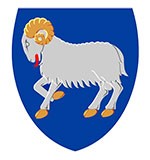 LøgtingiðLøgtingsmál nr. xx/2016: Uppskot til løgtingslóg um broyting í løgtingslóg um tryggingarvirksemiUppskot tilLøgtingslóg um broyting í løgtingslóg um tryggingarvirksemi(Nýggjar reglur um tryggingarhaldfelagsskapir og dagføring av reglum um leiðslu og solvens)§ 1Í løgtingslóg nr. 55 frá 9. juni 2008 um tryggingarvirksemi, sum seinast broytt við løgtingslóg nr. 53 frá 12. mai 2015, verða gjørdar hesar broytingar: § 1, stk. 2 verður orðað soleiðis: “Stk. 2. Fyri fíggjarligir haldfelagsskapir og tryggingarhaldfelagsskapir eru § 6, § 35, stk. 1, kapittul 7, § 49, stk. 4, §§ 55 og 56, §§ 61a-61c, § 74, §§ 106-109, kapittul 13, § 133, stk. 3, §§ 190-193, § 194, § 196, stk. 4, § 204, § 208, stk. 1, og § 211, stk. 2, 3 og 4, nr. 1, og stk. 5, galdandi. Fyri fíggjarligir haldfelagsskapir er § 105 a harumframt galdandi. Fyri tryggingarhaldfelagsskapir eru § 81, § 105 b og § 110, stk. 1 harumframt galdandi.”Í § 1, stk. 8 verður “nr. 14 og 15” broytt til: “nr. 16 og 17.”Í § 5, stk. 1, nr. 4, litra a verður “sbr. tó stk. 7, ella” broytt til: “sbr. tó 2. pkt. og stk. 7. Eitt móðurfelag er ikki ein fíggjarligur haldfelagsskapur, um fíggjarfeløgini í samtøkuni bara eru tryggingarfeløg.”, og litra a verður strikað.§ 5, stk. 1, nr. 4, litra b verður strikað.Í § 5, stk. 1 verður aftaná nr. 4, sum nýtt nr. sett:”5) Tryggingarhaldfelagsskapur:Eitt móðurfelag, hvørs høvuðsvirksemi er at ogna sær og eiga fæfeingislutir i dótturfeløgum, tá ið hesi dótturfeløg bara ella í høvuðsheitum eru tryggingar- ella endurtryggingarfeløg, triðjalandstryggingar- ella endurtryggingarfeløg, og í minsta lagi eitt av hesum dótturfeløgum er eitt tryggingar- ella endurtryggingarfelag. Ein tryggingarhaldfelagsskapur er ikki ein fíggjarligur haldfelagsskapur, sbr. nr. 4.Nr. 5-16 verða hereftir nr. 6-17.Í § 5, stk. 3 ,  verður “fíggjarfelagnum ella haldfelagsskapinum” broytt til: “tryggingarfelagnum, fíggjarliga haldfelagsskapinum ella tryggingarhaldfelagsskapinum”.Í § 10, stk. 1, nr. 4 verður “nr. 7” broytt til: “ nr. 8”.Í § 35, stk. 1 verður “Tryggingarfeløg, tryggingarmeklarafeløg og haldfelagsskapir” broytt til: “Tryggingarfeløg, tryggingarmeklarafeløg, fíggjarligir haldfelagsskapir og tryggingarhaldfelagsskapir”.Í § 46, stk. 1, 1. pkt., og í § 46 b verður “tryggingarfelag ella einum haldfelagsskapi” broytt til: “tryggingarfelag, einum fíggjarligum haldfelagsskapi ella í einum tryggingarhaldfelagsskapi”. Í § 46, stk. 1, 2. pkt., og tríggja staðni í § 48, stk. 4 verður “tryggingarfelagið ella haldfelagsskapurin” broytt til: “tryggingarfelagið, fíggjarligi haldfelagsskapurin ella tryggingarhaldfelagsskapurin”.Í § 46 a, stk. 1, nr. 2 og 3,  og í § 46 c, stk. 2 verður “tryggingarfelagnum ella haldfelagsskapinum” broytt til: “tryggingarfelagnum, fíggjarliga haldfelagsskapinum ella tryggingarhaldfelagsskapinum”.Í § 46 c, stk. 1 verður “tryggingarfelag ella fíggjarligur haldfelagsskapur” broytt til: “tryggingarfelag, ein fíggjarligur haldfelagsskapur ella ein tryggingarhaldfelagsskapur”.Í § 46 c, stk. 2, § 48, stk. 2, § 126, stk. 1, og í § 127, stk. 1, 1. pkt. verður “Tryggingarfeløg og haldfelagsskapir” broytt til: “Tryggingarfeløg, fíggjarligir haldfelagsskapir og tryggingarhaldfelagsskapir”.Í § 47, stk. 1 verður “tryggingarfelagi ella einum haldfelagsskapi” broytt til: “tryggingarfelagi, einum fíggjarligum haldfelagsskapi ella í einum tryggingarhaldfelagsskapi”.Í § 48, stk. 1, 1. pkt. verður “tryggingarfeløg og haldfelagsskapir” broytt til: “tryggingarfeløg, fíggjarligir haldfelagsskapir og tryggingarhaldfelagsskapir”.§ 49, stk. 1 verður strikað, og í staðin fyri verður sett:“§ 49. Ein limur í nevndini ella stjórnini í einum tryggingarfelag skal til eina og hvørja tíð hava nóg stóra vitan, fakligan førleika og royndir til at kunna røkja uppgávuna ella starvið í viðkomandi felagi.Stk. 2. Ein limur í nevndini ella stjórnini í einum tryggingarfelag skal til eina og hvørja tíð hava eitt nóg gott umdømið og vera heiðurligur, hava integritet og vera óheftur fyri effektivt at kunna meta um og finnast at avgerðum, tiknar av dagligu leiðsluni.”Stk. 2-5 verða hereftir stk. 3-6.Í § 49, stk. 3, sum verður stk. 4, verður “stk. 2” broytt til: “stk. 3”.Í § 49, stk. 4, sum verður stk. 5, verður “Stk. 1, stk. 2, nr. 1, 2 og 4 og stk. 3” broytt til: “Stk. 1 og 2, stk. 3, nr. 1, 2 og 4, og stk. 4 og § 61 b, stk. 2, 2. pkt.”, og “einum fíggjarligum haldfelagsskapi” verður broytt til: “einum fíggjarligum haldfelagsskapi ella einum tryggingarhaldfelagsskapi”.Í § 49, stk. 5, sum verður stk. 6, verður “stk. 1-4” broytt til: “stk. 1-5”.Aftaná § 49 verður sett:“§ 49 a. Ein limur í nevndini ella stjórnini í einum tryggingarfelag skal seta nóg mikið av tíð av til at til at røkja uppgávuna sum nevndarlimur ella starvið sum stjóri í viðkomandi felagi. Leiðslulimurin skal støðugt meta um, um viðkomandi hevur sett nóg mikið av tíð av til at røkja uppgávuna ella starvið. Metingin skal verða gjørd við atliti at støddini á felagnum, bygnaði og hvussu torskilt virksemi er.”Í § 55, stk. 1 verður aftaná “tryggingarfelagi” sett: “, einum fíggjarligum haldfelagsskapi og einum tryggingarhaldfelagsskapi”. Í § 55, stk. 1, nr. 2 verður “sær, og” broytt til: “sær,”.Í § 55, stk. 1, nr. 3 verður “millum hesi” broytt til: “millum hesi, og”.Í § 55, stk. 1 verður sum nr. 4 sett:“4) áseta ein politikk fyri fjølbroytni í nevndini, sum birtir uppundir neyðugt fjølbroytni millum nevndarlimirnar, tá ræður um nøktandi vitan, fakligan førleika og royndir.” Í § 55, stk. 2, 3 og 4 verður “tryggingarfelagnum” broytt til “felagnum”.Í § 55, stk. 2, nr. 4 verður “tryggingarfelagsins” broytt til “felagsins”.Í § 55 verður aftaná stk. 3, sum nýtt stk. sett:”Stk. 4. Nevndin í felagnum skal tryggja, at nevndarlimirnir hava nóg stóra kollektiva vitan, fakligar førleikar og royndir til at kunna skilja virksemi felagsins og tann váða, sum er tengdur at hesum.”Stk. 4 verður hereftir stk. 5.Í § 55, stk. 5, sum verður stk. 6, verður aftaná “tryggingarfelagi” sett: “einum fíggjarligum haldfelagsskapi og einum tryggingarhaldfelagsskapi”, og “stk. 1-4” verður broytt til: “stk. 1-5”.Í § 56, stk. 1 verður aftaná “tryggingarfelag” sett: “, ein fíggjarligur haldfelagsskapur og ein tryggingarhaldfelagsskapur”.Í § 56, stk. 1, nr. 8 verður “KT-økinum og” broytt til: “KT-økinum,”.Í § 56, stk. 1, nr. 9 verður “lønarpolitikk og –siðvenju” broytt til: “ein skrivligan lønarpolitikk”, og “virkna váðastýring.” broytt til: “effektiva váðastýring og”.Í § 56 verður sum nr. 10 sett:“10) nóg mikið av starvsfólka- og fíggjarorku til tess at tryggja nóg góðar møguleikar fyri innleiðslu- og eftirútbúgvingarskeiðum fyri nevndar- og stjórnarlimir.”Í  § 56, stk. 2 verður “eitt tryggingarfelag og fíggjarligir haldfelagsskapir” broytt til: “eitt tryggingarfelag, ein fíggjarligur haldfelagsskapur og ein tryggingarhaldfelagsskapur”.§ 56, stk. 3 verður strikað.Í § 59 verður sum stk. 4 sett:”Stk. 4. Stk. 1-3 verða at nýta samsvarandi fyri tryggingarfeløg, fíggjarligir haldfelagsskapir og tryggingarhaldfelagsskapir um viðurskifti í dótturfeløgum, ið eru tryggingarfeløg.”Í § 61 a, stk. 1, 1. pkt., verður “tryggingarfeløg og fíggjarligir haldfelagsskapir” broytt til: “tryggingarfeløg, fíggjarligir haldfelagsskapir og tryggingarhaldfelagsskapir”.Í § 61 a, stk. 2 og § 61 c, stk. 4 verður “tryggingarfeløgum og fíggjarligum haldfelagsskapum” broytt til: “tryggingarfeløgum, fíggjarligum haldfelagsskapum og tryggingarhaldfelagsskapum”.Í § 61 a, stk. 3 verður “Tryggingarfeløg ella fíggjarligir haldfelagsskapir skulu” broytt til: “Tryggingarfelagið, fíggjarligi haldfelagsskapurin ella tryggingarhaldfelagsskapurin skal”. Í § 61 a, stk. 4-6 verður “Tryggingarfelagið ella fíggjarligi haldfelagsskapurin” broytt til: “Tryggingarfelagið, fíggjarligi haldfelagsskapurin ella tryggingarhaldfelagsskapurin”.Í 61 b, stk. 2, 2. pkt. verður “einum fíggjarligum haldfelagsskapi” broytt til: “einum fíggjarligum haldfelagsskapi ella einum tryggingarhaldfelagsskapi”.Í § 61 c, stk. 1 verður “eitt tryggingarfelag ella ein fíggjarligur haldfelagsskapur” broytt til: “eitt tryggingarfelag, ein fíggjarligur haldfelagsskapur ella ein tryggingarhaldfelagsskapur”.Í § 61 c, stk. 2, 1. pkt. verður “einum tryggingarfelagi ella fíggjarligum haldfelagsskapi” broytt til: “einum tryggingarfelagi, einum fíggjarligum haldfelagsskapi ella einum tryggingarhaldfelagsskapi”.Í § 61 c, stk. 3, § 111, stk. 1, 1. pkt. og stk. 4 verður “Tryggingarfeløg og fíggjarligir haldfelagsskapir” broytt til: “Tryggingarfeløg, fíggjarligir haldfelagsskapir og tryggingarhaldfelagsskapir”.Í § 74, stk. 1, 2. pkt. verður “haldfelagsskapir” broytt til: “fíggjarligir haldfelagsskapir og tryggingarhaldfelagsskapir”.Í § 77, stk. 1, 1. pkt. verður “fíggjarfelag ella ein haldfelagsskapur” broytt til: “tryggingarfelag, ein fíggjarligur haldfelagsskapur ella ein tryggingarhaldfelagsskapur”.Í § 81, stk. 2, nr. 4, litra a, verður “57,5 milliónir evrur” broytt til: ”61,3 milliónir evrur”.Í § 81, stk. 2, nr. 4, litra b, verður “40,3 milliónir evrur” broytt til: ”42,9 milliónir evrur”.Í § 81, stk. 2, nr. 5 og 7,  verður ”3,5 milliónir evrur” broytt til: ”3,7 milliónir evrur”.Í § 81, stk. 2, nr. 6, verður ”2,3 milliónir evrur” broytt til: ”2,5 milliónir evrur”.Í § 81, stk. 2, nr. 8, verður ”3 milliónir evrur” broytt til: ”3,6 milliónir evrur”.Í § 81, stk. 2, nr. 9, verður ”1 millión evrur” broytt til: ”1,2 milliónir evrur”.Aftaná § 105 a verður sett:“§ 105 b. Í samtøkum, har móðurfelagið er ein tryggingarhaldfelagsskapur ella eitt tryggingarfelag, verða ásetingarnar í § 81 at nýta samsvarandi fyri tryggingarhaldfelagsskapin. Móðurfelagið hevur eftirlit við, at hesar ásetingar verða hildnar.”Í § 106, stk. 1 verður  “ein haldfelagsskapur” broytt til: “ein fíggjarligur haldfelagsskapur, ein tryggingarhaldfelagsskapur”, og “nr. 6,” verður broytt til: “nr. 7,”.Aftaná § 106 verður áðrenn yvirskriftina til §§ 107-110 sett:“§ 106 a. Tryggingarfeløg og dótturfeløg tess og feløg, ið fyribils verða rikin av tryggingarfeløgum, skulu ikki takast við í konsolideringina sambært § 105 a. Tryggingareftirlitið kann tó  gera av, at hesi feløg skulu takast við.”Í § 107 verður “einum haldfelagsskapi” broytt til: “einum fíggjarligum haldfelagsskapi ella einum tryggingarhaldfelagsskapi”, og nr. 1 verður orðað soleiðis:“1) samtøkan er soleiðis skipað, at móðurfelagið ikki skal lúka solvenskravið í § 105 a ella 105 b,”.Nr. 1 og 2 verða hereftir nr. 2 og 3.Í § 108 verður “einum haldfelagsskapi” broytt til: “einum fíggjarligum haldfelagsskapi ella einum tryggingarhaldfelagsskapi”, og nr. 1 verður orðað soleiðis:“1) móðurfelagið ella samtøkan ikki lýkur solvenskravið í § 105 a ella 105 b,”Nr. 1 og 2 verða hereftir nr. 2 og 3.Í § 109, stk. 1, nr. 2 verður “§ 5, stk. 1, nr. 7,” broytt til: “§ 5, stk. 1, nr. 8,”.Í § 110, stk. 1 verður aftaná “tryggingarfelag” sett: “ella ein tryggingarhaldfelagsskapur”.Í § 125 verður “fíggjarfeløgum og haldfelagsskapum” broytt til: “tryggingarfeløgum, fíggjarligum haldfelagsskapum og tryggingarhaldfelagsskapum”.Í § 127, stk. 2 verður “ella haldfelagsskapi” broytt til: “, í einum fíggjarligum haldfelagsskapi ella í einum tryggingarhaldfelagsskapi”.Í § 127, stk. 6 og 7 verður “í einum haldfelagsskapi” broytt til: “í einum fíggjarligum haldfelagsskapi, einum tryggingarhaldfelagsskapi”.Í § 127, stk. 8 og í § 191, stk. 4, nr. 1 verður “tryggingarfeløg og haldfelagsskapir” broytt til: “tryggingarfeløg, fíggjarligir haldfelagsskapir og tryggingarhaldfelagsskapir”.Í § 127, stk. 11, 1. pkt. verður “haldfelagsskapum” broytt til: “fíggjarligum haldfelagsskapum, tryggingarhaldfelagsskapum”.Aftaná § 190, stk. 8 verður sett:“Stk. 9. Tryggingareftirlitið kann í ávísum førum, tá ið móðurfelagið í eini samtøku er ein fíggjarligur haldfelagsskapur, ein tryggingarhaldfelagsskapur ella eitt tryggingarfelag, gera frávik frá reglunum fyri samtøkur, ásettar í hesi lóg ella í reglum gjørdar við heimild í lógini, við atliti at endamálinum við viðkomandi reglum og virksemi í samtøkuni.”Í § 192, stk. 1 verður “og haldfelagsskapum” broytt til: “, fíggjarligum haldfelagsskapum og tryggingarhaldfelagsskapum”.Í § 192, stk. 2, 1. pkt. verður “ella einum haldfelagsskapi” broytt til: “, einum fíggjarligum haldfelagsskapi ella einum tryggingarhaldfelagsskapi”.Í § 192, stk. 5  verður  “haldfelagsskapum” broytt til: “fíggjarligum haldfelagsskapum, tryggingarhaldfelagsskapum,”.Í § 193, stk. 1  verður aftaná “fíggjarligir haldfelagsskapir” sett: “, tryggingarhaldfelagsskapir”.§ 193, stk. 2 verður orðað soleiðis:“Stk. 2. Tryggingareftirlitið kann til eina og hvørja tíð, við hóskandi samleikaprógvi, uttan rættarúrskurð fáa atgongd til eitt tryggingarfeløg og deildir tess, ein fíggjarligan haldfelagsskap, ella ein tryggingarhaldfelagsskap við atliti at savna upplýsingar, undir hesum við kanning á staðnum.”§ 193, stk. 3 verður orðað soleiðis:“Stk. 3. Fyri at meta um fíggjarstøðuna hjá einum tryggingarfelag, einum fíggjarligum haldfelagsskapi ella einum tryggingarhaldfelagsskapi kann Tryggingareftirlitið í neyðugan mun savna upplýsingar og kann til eina og hvørja tíð, við hóskandi samleikaprógvi, uttan rættarúrskurð fáa atgongd til tær fyritøkur, sum tryggingarfelagið, fíggjarligi haldfelagsskapurin ella tryggingarhaldfelagsskapurin hevur serstakt beinleiðis ella óbeinleiðis samband við.”Í § 193 b, stk. 1 verður “ella einum fíggjarligum haldfelagsskapi” broytt til: “, einum fíggjarligum haldfelagsskapi ella einum tryggingarhaldfelagsskapi”, og “ella í fíggjarliga haldfelagsskapinum” verður broytt til: “, fíggjarliga haldfelagsskapinum ella tryggingarhaldfelagsskapinum”.Í § 193 b, stk. 2, 2. pkt. verður “ella fíggjarliga haldfelagsskapin” broytt til: “, fíggjarliga haldfelagsskapin ella tryggingarhaldfelagsskapin”.Í § 193 b, stk. 3 verður “ella fíggjarligi haldfelagsskapurin” broytt til: “, fíggjarligi haldfelagsskapurin ella tryggingarhaldfelagsskapurin”.Í § 193 b, stk. 4 verður “ella fíggjarliga haldfelagsskapinum” broytt til: “, fíggjarliga haldfelagsskapinum ella tryggingarhaldfelagsskapinum”.Í § 196, stk. 4 og § 202, stk. 2, nr. 1 verður “ein haldfelagsskapur” broytt til: “ein fíggjarligur haldfelagsskapur, ein tryggingarhaldfelagsskapur”.Í § 197, stk. 1 og 2 verður ”§ 49, stk. 2,” broytt til: ”§ 49, stk. 2 ella 3, ella § 49 a”.Í § 197, stk. 3, 1. pkt. verður ”§ 49, stk. 2, nr. 1” broytt til: ”§ 49, stk. 3, nr. 1”.Í § 197, stk. 4, verður ”§ 49, stk. 2, nr. 2, 3 ella 4” broytt til: ”§ 49, stk. 2 ella stk. 3, nr. 2, 3 ella 4”.Í § 202, stk. 1 verður “haldfelagsskapurin” broytt til: “ fíggjarligi haldfelagsskapurin, tryggingarhaldfelagsskapurin”.Í § 202, stk. 3, 1. pkt. verður “einum haldfelagsskapi” broytt til: “einum fíggjarligum haldfelagsskapi, einum tryggingarhaldfelagsskapi”.Í § 208, stk. 1 verður “Fyritøkur hjá haldfelagsskapum gjalda árliga” broytt til: “Fíggjarligir haldfelagsskapir og tryggingarhaldfelagsskapir gjalda árliga”.Í § 215, stk. 1 verður ”§ 49, stk. 3, sbr. stk. 2, nr. 1 og 2” broytt til: ”§ 49, stk. 4, sbr. stk. 3, nr. 1 og 2, § 49 a”, og aftaná ”§ 81, stk. 1, 2 og 8,” verður sett:  ”§§ 105 a og 105 b, ”.Í § 215, stk. 2, 1. pkt. verður ”§ 55, stk. 1-4” broytt til: ”§ 55, stk. 1-5”, og ”§ 61 c” verður broytt til: ”61 c, stk. 1-3”.Í § 215, stk. 3 verður “tryggingarfeløg ella fíggjarligir haldfelagsskapir” broytt til: “tryggingarfeløg, fíggjarligir haldfelagsskapir ella tryggingarhaldfelagsskapir”, og aftaná § 193 b, stk. 1, 1. pkt. verður sett: “§ 194, stk. 1, 1. pkt.”.Í § 215, stk. 6 verður “ella einum fíggjarligum haldfelagsskapi” broytt til: “, einum fíggjarligum haldfelagsskapi ella einum tryggingarhaldfelagsskapi”.§ 2Hendan løgtingslóg kemur í gildi 1. januar 2018.Kapittul 1. Almennar viðmerkingarInngangurEndamálið við lógaruppskotinum er at áseta nýggjar reglur um tryggingarhaldfelagsskapir og at dagføra meginreglur um leiðslu og solvens í løgtingslóg um tryggingarvirksemi (tryggingarlógin).Við hesum uppskoti til lógarbroyting, og við uppskoti til nýggja leiðslukunngerð og solvenskunngerð, sum eftir ætlan skulu koma í gildi 1. januar 2018, verður tryggingarlóggávan dagførd, soleiðis at hon, tá ið tað snýr seg um solvens og leiðslu, í høvuðsheitum svarar til tær nýggju Solvens ll reglurnar, ið eru settar í gildi í Danmark og ES tann 1. januar 2016. Uppskotið ásetir eina serstaka allýsing av tryggingarhaldfelagsskapum í tryggingarlógini. Hetta fer at hava hava við sær ein umsitingarligan lætta fyri tryggingarfeløgini, av tí at feløgini framyvir skulu gera upp solvenskravið eftir reglum fyri tryggingarfeløg í staðin fyri sum í dag eftir reglum fyri peningastovnar. Kravið verður gjørt upp sum ein individuellur solvenstørvur, ið svarar til kapitaltørvin eftir einari samlaðari meting av øllum týðandi váða í samtøkuni.Uppskotið nágreinar krøvini til førleika og heiðursemi hjá tí einstaka leiðsluliminum. Sambært uppskotinum skal nevndin og stjórnin í einum tryggingarfelag, fíggjarligum haldfelagsskapi og tryggingarhaldfelagsskapi hava nóg stóra vitan, fakligan førleika og royndir til at røkja starvið ella uppgávuna í viðkomandi felagi. Somuleiðis skal ein nevndarlimur ella stjóri hava nóg gott umdømið og vera heiðurligur, hava integritet og vera óheftur fyri effektivt at kunna meta um og finnast at avgerðum, tiknar av dagligu leiðsluni.Uppskotið víðkar ásetingarnar um uppgávurnar hjá nevndini í § 55 og krøvini til skipan av tryggingarfelagnum í § 56 í tryggingarlógini til eisini at fevna um fíggjarligar haldfelagsskapir og tryggingarhaldfelagsskapir. Somuleiðis verður ásett krav um at, nevndin í einum tryggingarfelag, fíggjarligum haldfelagsskapi og tryggingarhaldfelagsskapi hevur skyldu til at tryggja, at nevndin samanlagt hevur neyðuga kollektiva vitan, førleikar og royndir til at tryggja ein forsvarligan rakstur av felagnum.Harumframt regulerar uppskotið upphæddirnar á minimumskapitalkravinum fyri ávíst tryggingarvirksemi í samsvari við seinastu avgerðina frá European Insurance and Occupational Pensions Committees (EIOPC) og fráboðan frá ES-kommissjónini um at hækka upphæddirnar. Upphæddirnar verða hækkaðar orsakað av inflatiónini.Innihaldið í lógaruppskotinumÁseting av allýsing í tryggingarlógini av tryggingarhaldfelagsskapumGaldandi lóggávaÍ galdandi tryggingarlóg er bara ein almenn allýsing av fíggjarligum haldfelagsskapum, og tískil er ongin serstøk allýsing av tryggingarhaldfelagsskapum. Hetta merkir, at tryggingarhaldfelagsskapir skulu lúka kapitalkrøv, ið er galdandi fyri peningastovnar.Bakstøði fyri uppskotinumEndamálið við  nýggju allýsingini er at nágreina, í hvønn mun tryggingarhaldfelagsskapir skulu verða fevndir av tryggingarlógini og eftirliti hjá Tryggingareftirlitinum, og í hvønn mun tryggingarhaldfelagsskapir skulu verða fevndir av øðrum kapitalkrøvum enn teimum, ið eru galdandi fyri peningastovnar.Tá ið ES-direktiv 98/78/EF frá 27. oktober 1998 “om supplerende tilsyn med forsikrings- og genforsikringsselskaber i en forsikrings- eller genforsikringsgruppe” (nevnt tryggingarbólkadirektivið) varð implementerað í fíggjarligu lóggávuna í Danmark, varð tað ikki gjørdur munur á fíggjarligum haldfelagsskapum og ávísum samtøkum við tryggingarfeløgum. Seinni varð ásett ein serstøk allýsing av tryggingarhaldfelagsskapum í “lov nr. 1613 af 26/12/2013 om finansiel virksomhed”.Við hesum uppskotinum verður tað nágreinað í tryggingarlógini hvørjar reglur, ið haldfelagsskapir við tryggingarfeløgum skulu verða fevndir av.Innihaldið í uppskotinumUppskotið ásetir, at framyvir skal munur gerast á fíggjarligum haldfelagsskapum og tryggingarhaldfelagsskapum. Tað sum sermerkir tryggingarhaldfelagsskapir er, at teir hava sum høvuðsendamál at eiga dótturfeløg, sum í høvuðsheitum eru tryggingarfeløg.Í høvuðsheitum verða reglurnar, ið eru galdandi fyri fíggjarligir haldfelagsskapir, eisini galdandi fyri tryggingarhaldfelagsskapir, tó undantikið solvensreglurnar.Fíggjarligar haldfelagsskapir skulu sambært galdandi reglum til eina og hvørja tíð hava ein ávísan kapital fyri at kunna reka virksemi. Kapitalkravið verður gjørt upp sambært reglunum fyri peningastovnar sum eitt 8% krav av teimum váðamettu aktivunum. Kapitalkravið leggur ikki upp fyri øllum teimum váðum, ið eru í felagnum, samanborið við individuella solvenstørvin.Sambært lógaruppskotinum skulu tryggingarhaldfelagsskapir til eina og hvørja tíð hava ein ávísan kapital fyri at kunnar reka sítt virksemi. Kravið verður gjørt upp sum ein individuellur solvenstørvur, ið svarar til kapitaltørvin eftir einari samlaðari meting av øllum týðandi váða í samtøkuni.Nágreining av krøvunum um førleika og heiðursemi til tann einstaka leiðsluliminGaldandi lóggávaÍ tryggingarlógini eru ein røð av krøvum til leiðsluna í tryggingarfeløgum. Reglurnar um førleika og heiðursemi hjá leiðsluni – eisini nevnt »fit & proper« - eru ein tillaging til tær almennu meginreglurnar um privata leiðslurættin. Sum meginregla er tað ein skikkaður myndugleiki hjá privata felagnum – nevnd og aðalfundur – sum einsamallur ger av, hvør skal standa á odda fyri felagnum. Nevnda tillaging er grundað á stóra samfelagsliga áhugaðan í at byggja upp og varðveita ein tryggan og væl riknan fíggjarligan geira. Tað er ognarskarin í fíggjarliga geiranum, sum í fyrsta lagi skal tryggja, at felagið hevur eina skikkaða leiðslu, ið umheimurin kann hava álit á, og at felagið verður forsvarliga rikið.Sambært § 49 í tryggingarlógini skal ein limur í nevndini ella stjórnini í einum tryggingarfelag skal hava nøktandi royndir og vera heiðurligur til tess at røkja starvið ella uppgávuna í viðkomandi felagi.Bakstøði fyri uppskotinumLógaruppskotið nágreinar krøvini til førleika og heiðursemi hjá einstaka leiðsluliminum.Innihaldið í uppskotinumÍ uppskotinum verður nágreinað, at ein nevndarlimur og stjóri í einum tryggingarfelag, fíggjarligum haldfelagsskapi og tryggingarhaldfelagsskapi skal hava nóg stóra vitan, fakligan førleika og royndir til at røkja uppgávuna ella starvið í viðkomandi felag. Harumframt verður nágreinað, at ein nevndarlimur ella stjóri skal hava nóg gott umdømi og vera heiðurligur, hava integritet og vera óheftur fyri effektivt at kunna meta um og finnast at avgerðum, tiknar av dagligu leiðsluni.Víðkan av virkisøki lógarinnar í § 55 og § 56 í tryggingarlógini og nýggj áseting um kollektivt førleikakravGaldandi lóggávaÍ tryggingarlógini eru krøv til yvirskipaðu og strategisku uppgávu hjá nevndini í tryggingarfeløgum. Hetta fevnir um støðugt at meta um vinnuliga virksemi felagsins, váðaprofil o.a. Somuleiðis ásetir galdandi leiðslukunngerð, at nevndin í einum tryggingarfelag hevur skyldu til at tryggja, at nevndin samanlagt hevur neyðuga kollektiva vitan, førleika og royndir til at tryggja eina forsvarligan rakstur av felagnum.Bakstøði fyri uppskotinumKravið í tryggingarlógini til yvirskipaðu og strategisku uppgávuna hjá nevndini er ikki galdandi, tá ræður um fíggjarligar haldfelagsskapir.Hesar uppgávur eru  eisini viðkomandi fyri fíggjarligar haldfelagsskapir og tryggingarhaldfelagsskapir, av tí at nevndin skal vera við til at tryggja, at váðar kunnu eyðmerkjast og stýrast, og at lóggávan kann verða hildin í øllum feløgunum í samtøkuni. Nevndin skal somuleiðis taka støðu til, hvussu sjálvur haldfelagsskapurin kann liva upp til tær galdandi reglurnar fyri haldfelagsskapin.Í leiðreglum um innanhýsis leiðslu frá tí Evropeiska Bankamyndugleikanum og »Insurance Core Principles, Standards, Guidance and Assesment Methodology« frá International Association of Insurance Supervisors (IAIS) verður mælt til, at tílíkar reglur eiga at verða galdandi fyri nevndina í fíggjarligum haldfelagsskapum og tryggingarhaldfelagsskapum.Innihaldið í uppskotinumTil tess at lúka altjóða krøv verða ásetingarnar í tryggingarlógini um uppgávurnar hjá nevndini í § 55 og krøvini til skipan av tryggingarfelagnum í § 56 víðkaðar til eisini at fevna um fíggjarligar haldfelagsskapir og tryggingarhaldfelagsskapir. Harumframt verður kravið í leiðslukunngerðini um samlaðu kollektivu førleikarnar hjá nevndini lógfest og víðka til eisini at fevna um fíggjarligar haldfelagsskapir og tryggingarhaldfelagsskapir.Inflatiónsregulering av minimumskapitalinumGaldandi lóggávaEitt tryggingarfelag skal til eina og hvørja tíð hava ein ávísan minimumskapital fyri at kunna reka tryggingarvirksemi. Fyri lívs- og skaðatryggingarvirksemi er minimuskapitalkravið 3,5 mió. evrur.Bakstøði fyri uppskotinumEuropean Insurance and Occupational Pensions Committees (EIOPC) hevur tann 24. november 2011 tikið avgerð um at hækka støddina á minimumskapitalin fyri ávíst tryggingarvirksemi.Innihaldið í uppskotinumÍ uppskotinum verður støddin á minimumskapitalinum fyri ávíst tryggingarvirksemi inflatiónsregulerað samsvarandi seinastu avgerðini hjá European Insurance and Occupational Pensions Committees (EIOPC) og fráboðan frá ES-kommissjónini um at hækka  upphæddirnar. Upphæddirnar eru hækkaðar orsakað av inflatiónini. Fyri lívs- og skaðatryggingarvirksemi verður minimuskapitalkravið hækkað úr 3,5 mió. evrur til 3,7 mió. evrur.UmmæliLógaruppskotið verður sent til ummælis hjá hesum pørtum:P/F Betri Pensjón Eftirlønargrunni Føroya Arbeiðarafelags Eftirlønargrunni Havnar Handverkarafelags FíggjarmálaráðnumP/F Januar P/F Lív HoldingP/F NordikLív LívstryggingarfelagSB Aktuar Skráseting FøroyaSp/f Spekt P/F BetriP/F Trygd P/F Tryggingarfelagnum LívVinnuhúsinumKapittul 2. Avleiðingar av uppskotinumFíggjarligar og umsitingarligar avleiðingar fyri land og kommunurUppskotið hevur ongar fíggjarligar og umsitingarligar avleiðingar fyri landið og kommunurnar.Fíggjarligar og umsitingarligar avleiðingar fyri vinnunaFyri tryggingarhaldfelagsskapir hevur uppskotið jaligar umsitingarligar avleiðingar, av tí at hesir haldfelagsskapir framyvir skulu gera upp solvenskravið eftir reglunum fyri tryggingarfeløg í staðin fyri sum í dag eftir reglunum fyri peningastovnar.Tað verður mett, at inflatiónsreguleringin av minimumskapitalkravinum fer at hava fíggjarligar avleiðingar fyri tryggingarfeløgini, ið svara til rentingina av tí hækkaða kapitalinum, ið skal til at dekka minimumskapitalkravið, av tí at kravið verður hækkað frá 3,5 mió. evrur til 3,7 mió. evrur. Hetta kemur tó bara at raka tey tryggingarfeløg, har minimumskapitalkravið er viðkomandi.Tað verður ikki mett, at inflatiónsreguleringin av minimumskapitalkravinum fer at hava ávirkan á fíggjarligu evnini hjá tryggingarfeløgunum at kunna lúka minimumskapitalkravið.Tað verður ikki mett, at kravið um at gera upp individuella solvenstørvin hjá tryggingarhaldfelagsskapum fer at hava týdning fyri fíggjarligu evnini hjá feløgunum at kunna lúka kravið.Avleiðingar fyri umhvørviðUppskotið hevur ongar avleiðingar fyri umhvørvið.Avleiðingar fyri serstøk øki í landinumUppskotið hevur ongar avleiðingar fyri serstøk øki í landinum.Avleiðingar fyri ávísar samfelagsbólkar ella felagsskapirUppskotið hevur ongar avleiðingar fyri ávísar samfelagsbólkar ella felagsskapir.Avleiðingar í mun til altjóða avtalur og reglurUppskotið hevur ongar avleiðingar í mun til altjóða avtalur og reglur.Yvirlit yvir avleiðingar av uppskotinumKapittul 3. Serligar viðmerkingarTil § 1Til nr. 1 (§ 1, stk. 2)Broytingarnar eru ein avleiðing av uppskotinum til nýggja allýsing í § 5, stk. 1 nr. 5, í lógini.Tað verður nágreinað, at fyri tryggingarhaldfelagsskapir eru somu reglur galdandi sum fyri fíggjarligar haldfelagsskapir, burtursæð frá § 105 a, sum framhaldandi bara er galdandi fyri fíggjarligar haldfelagsskapir. Fyri tryggingarhaldfelagsskapir eru §§ 81 og 105 b harumframt galdandi. Harumframt eru § 6, §§ 55 og 56, §§ 106-109 og § 194 galdandi fyri bæði fíggjarligar haldfelagsskapir og tryggingarhaldfelagsskapir. §§ 208 og 211 eru nágreinaðar, meðan §§ 200-203 eru strikaðar. Til nr. 2 (§ 1, stk. 8) Broytingin er ein avleiðing av uppskotinum til nýggja allýsing í § 5, stk. 1 nr. 5.Til nr. 3 (§ 5, stk. 1, nr. 4, litra a) Við uppskotinum verður nágreinað, at um fíggjarfeløgini í samtøkuni hjá haldfelagsskapinum bara eru tryggingarfeløg, vil hesin haldfelagsskapur ikki vera ein fíggjarligur haldfelagsskapur sambært allýsingini í § 5, stk. 1, nr. 4. Broytingin er ein avleiðing av uppskotinum um at allýsa eitt nýtt slag av haldfelagsskapi á tryggingarøkinum í § 5, stk. 1, nr. 5.Til nr. 4 (§ 5, stk. 1, nr. 4, litra b) Ásetingin verður strikað sum avleiðing av uppskotinum til nýggja allýsing í § 5, stk. 1 nr. 5. Til nr. 5 (§ 5, stk. 1, nr. 5)Skotið verður upp at fara undir at nýta tryggingarhaldfelagsskap sum eitt nýtt hugtak í § 5, stk. 1, nr. 5.  Hugtakið fevnir um móðurfeløg, hvørs høvuðsvirksemi er at ogna sær og eiga kapitalpartar í dótturfeløgum, sum bara ella í høvuðsheitum eru tryggingar- ella endurtryggingarfeløg. Í minsta lagi eitt dótturfelag hjá móðurfelagnum skal vera eitt tílíkt tryggingar- ella endurtryggingarfelag. Høvuðsvirksemi skal skiljast soleiðis, at talan skal verða um meginpartin av virkseminum, ikki meginpartin av dótturfeløgunum. Við bara ella í høvuðsheitum skilst, at antin alt virksemi ella nógv tann stórsti parturin av virkseminum er at eiga kapitalpartar í dótturfeløgum, sum eru eitt av teimum í lógargreinini umrøddu tryggingarfeløgunum. Í hvønn mun hetta er so, veldst í báðum førum um eina ítøkiliga meting.Tá ið gerast skal av, um talan er um ein tryggingarhaldfelagsskap, verður m.a. dentur lagdur á, hvussu stóran part av fíggjarjavnanum, dótturfeløg, sum eru tryggingarfeløg, standa fyri.  Ein tryggingarhaldfelagsskapur er ikki fevndur av allýsingini av einum fíggjarligum haldfelagsskapi.Til nr. 6 (§ 5, stk. 3) Broytingin er ein avleiðing av, at ávís feløg, sum higartil hava verið allýst sum fíggjarligir haldfelagsskapir, í framtíðini verða allýst sum tryggingarhaldfelagsskapir. Hesir haldfelagsskapir verða fevndir av flest øllum av teim reglum, sum teir higartil hava verið fevndir av. Víst verður annars til almennu viðmerkingarnar og til viðmerkingarnar til uppskotið til allýsing av tryggingarhaldfelagsskapi, sbr. § 5, stk. 1, nr. 5.Til nr. 7 (§ 10, stk. 1, nr. 4 ) Broytingin er ein avleiðing av uppskotinum til nýggja allýsing í § 5, stk. 1, nr. 5.Til nr. 8 (§ 35, stk. 1)Broytingin er ein avleiðing av, at ávís feløg, sum higartil hava verið allýst sum fíggjarligir haldfelagsskapir, í framtíðini verða allýst sum tryggingarhaldfelagsskapir. Hesir haldfelagsskapir verða fevndir av flest øllum av teim reglum, sum teir higartil hava verið fevndir av. Víst verður annars til almennu viðmerkingarnar og til viðmerkingarnar til uppskotið til allýsing av tryggingarhaldfelagsskapi, sbr. § 5, stk. 1, nr. 5.Til nr. 9-15 (§ 46, stk. 1, 1. og 2. pkt., § 46 a, stk. 1, nr. 2 og 3, § 46 b, § 46 c, stk. 1 og 2, § 47, stk. 1, § 48, stk. 2, § 48, stk. 1, 1. pkt., § 48, stk. 4, § 126, stk. 1 og § 127, stk. 1, 1. pkt., og § 193, stk. 3) Broytingin er ein avleiðing av, at ávís feløg, sum higartil hava verið allýst sum fíggjarligir haldfelagsskapir, í framtíðini verða allýst sum tryggingarhaldfelagsskapir. Hesir haldfelagsskapir verða fevndir av flest øllum av teim reglum, sum teir higartil hava verið fevndir av. Víst verður annars til almennu viðmerkingarnar og til viðmerkingarnar til uppskotið til allýsing av tryggingarhaldfelagsskapi, sbr. § 5, stk. 1, nr. 5.Til nr. 16 (§ 49, stk. 1 og 2 )Sambært § 49, stk.1 í uppskotinum, skal ein limur í nevndini ella stjórnini í einum tryggingarfelag  hava nøktandi vitan, fakligan førleika og royndir til at kunna røkja uppgávuna ella starvið í viðkomandi felag. Krøvini skulu til eina og hvørja tíð verða lokin. Tað vil siga, at krøvini skulu verða lokin frá tí, at nevndarlimur ella stjóri tekur við starvinum og í øllum tíðarskeiðinum,  viðkomandi er í starvi. Tá ið ein persónur tekur við starvinum sum nevndarlimur ella stjóri í einum tryggingarfelag, ansar Tryggingareftirlitið eftir, at viðkomandi hevur nøktandi vitan, fakligan førleika og royndir til at kunna røkja uppgávuna ella starvið í felagnum og harvið, at viðkomandi lýkur krøvini í § 49, stk. 1. Limir í nevnd og stjórn hava sum higartil skyldu til at lata Tryggingareftirlitinum upplýsingar um tey viðurskifti, nevnd í § 49, stk. 2, sum verður til stk. 3, í sambandi við, at hesir koma í leiðslu felagsins eftirsíðan, um viðurskiftini broytast.Eins og higartil verða ikki sett upp almenn metingarstøði fyri, hvørji ástøðilig ella verklig krøv, persónurin skal lúka. Hesi eru ymisk, alt eftir, um talan er um stjórastarv ella nevndarsess, og eftir hvat slag av felagi og handilsmodelli, talan er um. Við í metingina kann m.a. takast, um persónurin hevur eina viðkomandi útbúgving, um viðkomandi hevur starvast innan fyri fíggjarliga geiran, og um viðkomandi hevur leiðsluroyndir. Í praksis verða sett færri krøv til ein nevndarlim enn til ein stjóra, eins og krøvini verða herd, um talan er um eitt stórt og fjøltáttað (komplekst) felag.Eins og higartil kann ikki setast krav um, at ein nevndarlimur hevur serligt innlit í viðurskiftini hjá tryggingarfeløgum. Í slíkum førum kann serligt innlit í eina aðra vinnugrein ella í lokal viðurskifti, sum eru viðkomandi fyri tryggingarfelagið, vera nóg mikið. Somuleiðis verður tað í metingini av nevndarlimunum í eftirlønargrunnum lagt upp fyri, at ein partur av nevndarsessunum í hesum eftirlønargrunnum er tilskilaður teimum pørtunum av arbeiðsmarknaðinum, sum hava teir sáttmálar, ið eru grundarlagið undir eftirlønarskipanunum í eftirlønargrunninum.Metingin av um ein persónur lýkur krøvini í § 49, stk. 1, skal gerast við støði í starvinum í tí ítøkiliga felagnum. Tað er sostatt møguligt, at ein persónur, við støði í útbúgvingarligu bakgrund og leiðsluroyndum hansara, lýkur kravið um nóg stóra vitan, fakligan førleika og royndir til at stjórna einum minni tryggingarfelag, men at hetta ikki er galdandií mun til eitt stjórastarv í einum stórum tryggingarfelag. Tí ber ikki til at taka sína góðkenning av førleika og heiðursemi (fit & proper) úr einum tryggingarfelagi við sær til eitt annað tryggingarfelag. Hinir førleikarnir í nevndini eru ikki við í metingini av, um ein persónur lýkur krøvini, sum skotið upp í § 49, stk. 1. Ásetingin í § 49, stk. 2 hevur til endamáls at tryggja, at limir í nevnd og stjórn í einum tryggingarfelag hava tað neyðuga heiðursemi til at røkja viðkomandi uppgávu ella starv. Ásetingin nágreinar galdandi krøv til heiðursemi hjá einstaka leiðsluliminum. Sambært uppskotinum til § 49, stk. 2, skal ein limur í nevnd ella stjórn í einum tryggingarfelag hava eitt nóg gott umdømi og vera heiðurligur, hava integritet og vera óheftur fyri effektivt at kunna meta um og finnast at avgerðum, tiknar av dagligur leiðsluni. Ásetingin hevur til endamáls at tryggja, at teir persónar, sum eru ein partur av leiðsluni í einum tryggingarfelag, hava eitt høgt støði, bæði tá ræður um teirra fakligu førleikar, leiðsluførleikar og í mun til teirra persónliga atburð.  Tað er tí umráðandi, at leiðslulimir sum heild eru sera heiðurligir og hava høgan integritet. Leiðslulimir skulu harumframt hava eitt gott umdømi. Tað er týdningarmikið at varðveita umdømið hjá fíggjarliga geiranum og álit samfelagsins á fíggjarliga geiran, og vegna tess skulu nevndarlimir og stjórn í tryggingarfelag eisini hava eitt nóg gott umdømi í samfelagnum. Manglandi álit á einstakar leiðslulimir í fíggjarliga geiranum vil kunna hava avsmittandi ávirkan á umdømið hjá øllum fíggjarliga geiranum og á álitið á samlaðu vinnugreinina.     § 49, stk. 2, sum verður stk. 3, vísir á tey viðurskifti, ið kunnu føra við sær, at ein persónur ikki verður roknaður fyri at hava eitt nóg gott umdømi og harvið neyðuga heiðursemi. Tað kann t.d. vera trupult at hava álit á, at ein stjóri í einum tryggingarfelag kann røkja áhugamálini hjá felagnum og tryggingartakaranum á nøktandi hátt, um t.d. viðkomandi umvegis eitt felag, sum viðkomandi eigur, hevur elvt til tap hjá tryggingarfelagnum, ella um Tryggingareftirlitið ferð eftir ferð hevur givið felagnum boð, tí tryggingarlóggávan á týðandi økjum ikki er hildin, og tað tískil er orsøk til at halda, at stjórin ikki røkir sítt starv á forsvarligan hátt. Ein limur í nevnd ella stjórn skal á ein effektivan hátt kunna meta um og finnast at avgerðum hjá dagligu leiðsluni. Teir einstøku stjórnarlimirnir eru sjálvir ein partur av dagligu leiðsluni, og fyri hesar stjórnarlimir fevnir hugtakið “dagliga leiðslan” tískil ikki um teir sjálvar, men um restina av dagligu leiðsluni.Krøvini í § 49, stk. 2 skulu til eina og hvørja tíð vera lokin. Hetta merkir, at krøvini skulu vera lokin frá tí løtu, ið nevndarlimurin ella stjórin tekur við nevndarsessinum ella stjórastarvinum, og í øllum tíðarskeiðinum, ið viðkomandi er í sessinum ella starvinum. Tá ið ein persónur tekur við sum nevndarlimur ella stjóri í einum tryggingarfelag ansar Tryggingareftirlitið eftir, at viðkomandi hevur nóg gott umdømi og er heiðurligur, hevur integritet og er óheftur fyri effektivt at kunna meta um og finnast at avgerðum, tiknar av dagligu leiðsluni, og harvið um viðkomandi lúkur krøvini í § 49, stk. 2. Nevndar- og stjórnarlimir hava hava eins og í dag skyldu til at geva Tryggingareftirlitinum upplýsingar um viðurskifti nevnd í § 49, stk. 2, ið verður til stk. 3, í sambandi við at teir koma í leiðsluna í felagnum, og um viðurskiftini seinni verða broytt.Í sambandi við metingina av um ein nevndar- ella stjórnarlimur hevur eitt nóg gott umdømi og er heiðurligur, hevur integritet og er óheftur, fer Tryggingareftirlitið at taka atlit til hvat slag av tryggingarvirksemi, ið felagið rekur, ið viðkomandi hevur ein nevndarsess ella eitt stjórastarv.Til nr. 17-19 (§ 49, stk. 4-6)Broytingarnar í § 49, stk. 4-6 eru ein avleiðing av broytingunum í § 49, stk. 1 og 2, og av at ávís feløg, sum higartil hava verið allýst sum fíggjarligir haldfelagsskapir, í framtíðini verða allýst sum tryggingarhaldfelagsskapir.Til nr. 20 (§ 49 a)Ásetingin í § 49 a ásetir almenn krøv til allar leiðslulimir í tryggingarfeløgum um, at ein nevndar- ella stjórnarlimur í einum tryggingarfelag skal seta av nóg mikið av tíð til at røkja uppgávuna sum nevndarlimur ella starvið sum stjóri. Leiðslulimurin skal støðugt meta um  viðkomandi hevur sett nóg mikið av tíð av til at røkja starvið sum stjóri ella uppgávuna sum nevndarlimur, og í metingini skal verða tikið atlit til støddina á felagnum, bygnaði og hvussu torskilt virksemi er.Metingin av, hvat kann sigast at vera nóg mikið av tíð til at røkja uppgávuna sum nevndarlimur ella starvið sum stjóri, skal gerast við støði í uppgávuni ella starvinum í tí einstaka felagnum og við útgangsstøði í tí einstaka persóninum, ið røkir uppgávuna ella starvið. Tann tíðarnýtsla, ið er neyðug at røkja eitt starv í einum tryggingarfelag, kann víkja munandi frá tí, ið krevst til tess at røkja starvið í einum øðrum tryggingarfelag. Harumframt kann tíðarnýtsla, ið er tengd at einum starvi, vera skiftandi, alt eftir hvør situr í starvinum, undir hesum hvørjar fakligar førleikar og royndir vm., ið viðkomandi hevur.Við nóg mikið  av tíð at røkja uppgávuna sum nevndarlimur ella starvið sum stjóri skilst tískil tann tíðin, ið væntast, kann at viðkomandi má nýta til tess at røkja viðkomandi uppgávu ella starv á nøktandi hátt.Tá ið mett verður, um ein nevndar- ella stjórnarlimur í einum tryggingarfelagi hevur sett nóg mikið av tíð av til at røkja uppgávuna sum nevndarlimur ella starvið sum stjóri, eiga aðrar vinnuligir uppgávur og størv hjá viðkomandi at verða tiknar við í metingina, undir hesum hvussu nógvar og krevjandi nevndarsessir og stjórastørv, viðkomandi hevur.Ein nevndar- ella stjórnarlimur í einum tryggingarfelag skal støðugt meta, um viðkomandi hevur sett nóg mikið av tíð til tess at røkja sína uppgávu ella sítt starv. Ein nevndar- ella stjórnarlimur skal sostatt javnan meta um hvør tíðarnýtsla, ið er neyðug til tess at viðkomandi kann røkja nevndu uppgávu ella starv á nøktandi hátt, og tískil um viðkomandi hevur sett nóg mikið av tíð av.Í sambandi við eftirlit við ásetingini, sbrt. § 190 í tryggingarlógini, fer Tryggingareftirlitið, tá ið metast skal, um ein nevndar- ella stjórnarlimur hevur sett nóg mikið av tíð av til at røkja sína uppgávu ella sítt starv, at taka atlit til hvat slag av tryggingarvirksemi, ið felagið rekur, ið viðkomandi hevur ein nevndarsess ella eitt stjórastarv.Til nr. 21 (§ 55, stk. 1) Sambært uppskotinum verða fíggjarligir haldfelagsskapir og tryggingarhaldfelagsskapir fevndir av ásetingunum í § 55 og § 56 í tryggingarlógini. Í § 55 eru krøv til yvirskipaðu og strategisku uppgávuna hjá nevndini. Hetta fevnir um støðugt at meta um vinnuliga virksemi felagsins, váðaprofil o.a. Harumframt hevur nevndin skyldu til áseta leiðreglur fyri stjóran og um rapportering til nevndina um váða hjá felagnum. Ásetingin slær harumframt fast, at tað er ábyrgdin hjá nevndini at hava eftirlit við, um váðaprofilur og politikkir verða fylgdir í felagnum, og at nevndin hevur skyldu til at fremja nøktandi tiltøk, um váðaprofilurin ikki framhaldandi er forsvarligur fyri felagið.Hesar uppgávur eru  eisini viðkomandi fyri fíggjarligar haldfelagsskapir og tryggingarhaldfelagsskapir, av tí at nevndin skal vera við til at tryggja, at váðar kunnu eyðmerkjast og stýrast, og at lóggávan kann verða hildin í øllum feløgunum í samtøkuni. Nevndin skal somuleiðis taka støðu til, hvussu sjálvur haldfelagsskapurin kann liva upp til tær galdandi reglurnar, ið eru galdandi fyri haldfelagsskapin.Í § 56 eru tey yvirskipaði krøvini til, hvussu tryggingarfeløg skulu skipast. Hesi krøv eru eisini í stóran mun viðkomandi fyri fíggjarligar haldfelagsskapir og tryggingarhaldfelagsskapir. Avgerandi fyri hvussu víðfevnd krøvini eru, veldst um virksemi hjá fíggjarliga haldfelagsskapinum og tryggingarhaldfelagsskapinum. Um virksemi hjá felagnum er einans ella í høvuðsheitum at eiga kapitalpartar í einum tryggingarfelag, verða krøvini til skipan av haldfelagsskapinum samsvarandi meiri einføld.Heimildin í § 55 og § 56 til at áseta krøv um effektivar stýrishættir er nýtt til at áseta reglur í kunngerð um leiðslu og stýring hjá tryggingarfeløgum og eftirlønargrunnum. Kunngerðin  ásetir eina røð av krøvum um, hvussu tryggingarfeløg skulu skipast. Meginreglan er, at tey feløg, ið eru fevnd av kunngerðini, ið er ásett av Tryggingareftirlitinum, skulu lúka øll krøvini í kunngerðini. Tó veldst tað um viðurskiftini hjá tí einstaka felagnum, hvørji tiltøk ið eru neyðug út frá einari proportionalitetsmeting, fyri at kravið í kunngerðini kann metast at vera lokið. Tað eru nevnd og stjórn í felagnum, ið tekur avgerð um, hvørji tiltøk eru neyðug til tess, at felagið kann verða rikið á forsvarligan hátt, og at ásetingarnar verða hildnar. Leiðslan í felagnum skal í metingini av hvørji tiltøk, ið eru neyðug, taka útgangsstøði í handilsmodellinum hjá felagnum, undir hesum støddini á felagnum, hvussu torskilt virksemi er og bygnaðinum á samtøkuni, ið felagið er ein partur av.Tey krøv til fíggjarligar haldfelagsskapir og tryggingarhaldfelagsskapir, ið dentur fer at verða lagdur á, er stýring av váða, ið er knýttur at virkseminum hjá tí einstaka felagnum. Við tað at fíggjarligir haldfelagsskapir og tryggingarhaldfelagsskapir ikki neyðturviliga hava virksemi, ið gevur orsøk til eina so nágreiniliga regulering, ið er galdandi fyri tryggingarfeløg, fer Tryggingareftirlitið at meta um hvørji krøv í kunngerðini, ið eru viðkomandi at seta í gildi fyri fíggjarligar haldfelagsskapir og tryggingarhaldfelagsskapir.Hóast virksemi í einum fíggjarligum haldfelagsskapi og einum tryggingarhaldfelagsskapi ofta er meira avmarkað enn í einum tryggingarfelag, er tað týdningarmikið, at tann yvirskipaða og stategiska leiðslan av felagnum tekur útgangsstøði í tí handilsmodelli, ið nevndin í haldfelagsskapinum hevur ásett og tí váða, ið er tengdur at hesum. Ein haldfelagsskapur hevur sum kapitaleigari í einum tryggingarfelag góðan møguleika til at ávirka virksemi og váða í tryggingarfelagnum. Somuleiðis kann ein fíggjarligur haldfelagsskapur ella tryggingarhaldfelagsskapur ofta verða noyddur til at hjálpa dótturfeløgunum fíggjarliga, serliga tá ið tað er ein liður í kapitaltilbúgvingini hjá dótturfeløgunum, at móðurfelagið skal koma við eyka fígging. Tískil er tað eisini týdningarmikið, at nevndin í haldfelagsskapinum støðugt tryggjar sær, at felagið hevur tað neyðuga kapitalgrundarlagið í mun til virksemi hjá felagnum.Tað er viðkomandi at tryggja, at nevndin støðugt viðgerð um nevndarlimirnir hava ta neyðugu vitanina og royndirnar til at tryggja ein forsvarligan rakstur av haldfelagsskapinum. Í hesum sambandi er tað týdningarmikið, at nevndin eyðmerkir og handfer teir váðar, ið standast av samanrenningini av virkisøkjunum hjá dótturfeløgunum og ávirkanini, ið hesi hava á raksturin av haldfelagsskapinum. Harumframt hevur ein fíggjarligur haldfelagsskapur ella tryggingarhaldfelagsskapur sum kapitaleigari týðandi ávirkan á, hvør verður valdur í nevndina í tryggingarfelagnum. Tað er tískil týdningarmikið, at nevndin í fíggjarliga haldfelagsskapinum ella tryggingarhaldfelagsskapinum hevur teir neyðugu førleikarnar til at meta um viðurskiftini í tryggingarfelagnum, soleiðis at leiðslan í tryggingarfelagnum hevur teir kravdu førleikarnar.At enda er tað týdningarmikið at tryggja, at tað verður framd ein nøktandi rapportering til øll viðkomandi leiðslustig um teir váðar, ið fíggjarligi haldfelagsskapurin ella tryggingarhaldfelagsskapurin kann koma út fyri, annaðhvørt sum liður í felagsins virksemi sum kapitaleigari í einum tryggingarfelagi ella øðrum síðuleypandi virksemi.Í § 5, stk. 1, nr. 5 verður ásett ein nýggj allýsing av tryggingarhaldfelagsskapum.Til nr. 22-23 (§ 55, stk. 1, nr. 2 og 3) Broytingin í § 55, stk. 1, nr. 2 og 3 er ein avleiðing av, at tað verður sett inn eitt nýtt nr. 4.Til nr. 24 (§ 55, stk. 1, nr. 4) Ásetingin í § 55, stk. 1, nr. 4 áleggur nevndini eina skyldu til at áseta ein politikk fyri fjølbroytni í nevndini, ið fremur neyðugt fjølbroytni, tá ræður um nøktandi vitan, fakligan førleika og royndir millum limirnar í nevndini.Ein politikkur fyri fjølbroytni eigur at lýsa, hvussu felagið ætlar at tryggja fjølbroytni í nevndini, eitt nú við at tryggja at mannagongdin fyri tilnevning av nevndarlimum megnar  at finna persónar við fleiri ymiskum førleikum til nevndina. Ein politikkur um fjølbroytni eigur at áseta hvørjir førleikar, ið eru viðkomandi at leggja dent á í sambandi við tilnevning av persónum til nevndina. Hesir førleikar kann persónurin hava fingið sum liður í útbúgvingarligum-, vinnuligum- ella persónligum royndum. Hvør einstøk nevnd kann frítt velja tann politikkin, ið verður mettur at verða best egnaður fyri viðkomandi felag til tess at fremja fjølbroytni í nevndini. Við kravinum um, at nevndin skal áseta ein politikk fyri fjølbroytni, fær nevndin ein virknan leiklut at virka fyri, at felagið hevur viðkomandi og neyðuga fjølbroytni í nevndini.Í sambandi við eftirlit við ásetingini, sbrt. § 190 í tryggingarlógini, fer Tryggingareftirlitið, tá ið metast skal um politikkurin, sbrt. § 55, stk. 1, nr. 4, í nóg stóran mun fremur fjølbroytni, at taka atlit til hvat slag av tryggingarvirksemi, metingin viðvíkur.Til nr. 25-26 (§ 55, stk. 2-4)Broytingin er ein avleiðing av, at virkisøki lógarinnar í § 55 og § 56 verður víðkað til eisini at galda fyri fíggjarligar haldfelagsskapir og tryggingarhaldfelagsskapir.Til nr. 27 (§ 55, stk. 4 ) Í § 55, stk. 4, verður ásett at nevndin í tryggingarfeløgum, fíggjarligum haldfelagsskapum og tryggingarhaldfelagsskapum skal tryggja, at nevndin samanlagt hevur nóg stóra kollektiva vitan, fakligar førleikar og royndir til at kunna skilja virksemi felagsins og tann váða, sum er tengdur at hesum.Krøvini til nevndina í tryggingarfeløgum, fíggjarligum haldfelagsskapum og tryggingarhaldfelagsskapum eru m.a. ásett í kunngerð um leiðslu og stýring av tryggingarfeløgum og eftirlønargrunnum (leiðslukunngerðin). Høvuðsuppgávan hjá nevndini er at áseta teir yvirskipaðu og strategisku karmarnar fyri felagið og tess virksemi, sbr. § 115 í vinnufelagslógini. Tað hevur við sær, at nevndin skal taka avgerð um handilsmodellið hjá felagnum, harundir meta um váðaprofil og kapitalgrundarlagið hjá felagum, sbr. § 55, stk. 1 og 3. Við støði í hesum skal nevndin áseta viðkomandi politikkir á øllum týðandi økjum og áseta skrivligar leiðreglur fyri arbeiðið hjá stjórnini, sbr. § 55, stk. 2, í lógini.  Sambært § 55, stk. 4 í uppskotinum skal nevndin leggja dent á, at nevndin hevur skyldu til støðugt at meta um, hvørt tann samlaða nevndin hevur ta neyðugu vitanina og royndirnar til at kunna tryggja ein forsvarligan rakstur av felagnum og handfara váðarnar. Harvið verður kravið í galdandi leiðslukunngerðini § 3 um samlaðu kollektivu førleikarnar hjá nevndini í einum tryggingarfelag lógfest og víðka til eisini at fevna um fíggjarligar haldfelagsskapir og tryggingarhaldfelagsskapir.Tann vitan og tær royndir, sum nevndin ið minsta lagi skal hava, skal t.d. hava við sær, at hon skal vera før fyri at bjóða stjórnini av á ein jaligan hátt, undir hesum seta stjórnini viðkomandi spurningar  og viðgera svarini kritiskt.  Uttan mun til handismodellið hjá felagnum má roknast við, at nevndarlimirnir samanlagt hava ta neyðugu grundvitanina um lógarkarmarnar fyri leiðslu av felagnum, gjaldføri o.t. Nevndin skal støðugt meta um, hvørt broytingar í handilsmodelli ella váðaprofili hjá felagnum eiga at føra til, at økt má verða um samlaðu førleikarnar hjá nevndini. Viðvíkjandi eftirliti við ásetingini, sbr. § 190 í lógini, fer Tryggingareftirlitið í sambandi við metingina av, um nevndin í einum tryggingarfelag, fíggjarligum haldfelagsskapi ella tryggingarhaldfelagsskapi samanlagt hevur nóg stóra kollektiva vitan, fakligar førleikar og royndir, at taka atlit til hvat slag av virksemi, ið felagið rekur.Til nr. 28 (§ 55, stk. 6) Í § 55 eru krøv til yvirskipaðu og strategisku uppgávuna hjá nevndini, m.a. skal nevndin geva stjórnini skrivligar leiðreglur og um rapportering frá stjórnini til nevndina um váðar í felagnum. Ásetingin staðfestir somuleiðis, at tað er ábyrgdin hjá nevndini at ansa eftir, at váðaprofilur og politikkir verða fylgdir í felagnum, og at nevndin hevur skyldu til fremja neyðug tiltøk, um váðaprofilurin ikki framhaldandi er forsvarligur fyri felagið.Krøvini í galdandi § 55, stk. 1-4 verða víðkað til eisini at fevna um fíggjarligar haldfelagsskapir og tryggingarhaldfelagsskapir.I galdandi § 55, stk. 5 hevur Tryggingareftirlitið heimild til at áseta nærri reglur um tær uppgávur, ið nevndin í einum tryggingarfelag hevur sambært § 55, stk. 1-4.Broytingin í § 55, stk. 5, sum verður stk. 6, er ein avleiðing av, at § 55 verður víðkað, og førir við sær, at Tryggingareftirlitið eisini fær heimild til at áseta nærri reglur um uppgávuna hjá nevndini í einum fíggjarligum haldfelagsskapi og tryggingarhaldfelagsskapi sambært galdandi § 55, stk. 1-4.Í § 55, stk. 4 verður sett inn ein nýggj áseting, og harvið verður stk. 4 til eitt nýtt stk. 5. Heimildin í § 55, stk. 5, sum verður stk. 6, verður rættað sum ein avleiðing av hesum, soleiðis at heimildin framhaldandi fevnir um galdandi stk. 4, sum verður til stk. 5.Heimildin í § 55, stk. 5, sum verður stk. 6, verður harumframt víðkað, soleiðis at Tryggingareftirlitið fær heimild til eisini at áseta nærri reglur um tær uppgávur, ið áliggja nevndin í einum tryggingarfelag sambært uppskotinum til § 55, stk. 4.Til nr. 29 (§ 56, stk. 1) Víst verður til viðmerkingarnar til broytingina í § 56, stk. 1.Til nr. 30 (§ 56, stk. 1, nr. 8) Broytingin í § 56, stk. 1, nr. 8 er ein avleiðing av, at ásetingin í § 56, stk. 1, nr. 10 verður sett inn.Til nr. 31 (§ 56, stk. 1, nr. 9) Ásetingin verður nágreinað soleiðis, at lønarpolitikkurin hjá felagnum skal vera skrivligur. Somuleiðis verður hugtakið lønarsiðvenja strikað, av tí at hetta eigur verða ein partur av lønarpolitikkinum hjá felagnum.Til nr. 32 (§ 56, stk. 1, nr. 10) Ásetingin í § 56, stk.1, nr. 10 áleggur tryggingarfeløgum at tryggja, at tað verður avsett nóg mikið av starvsfólka- og fíggjaorku til innleiðslu og eftirútbúgvingarskeið til limir í nevnd og stjórn. Endamálið við ásetingini er at stuðla uppundir arbeiðið hjá nevndini við at tryggja, at nevndarlimirnir samanlagt hava nóg stóra kollektiva vitan, fakligar førleikar og royndir til at kunna skilja virksemi hjá felagnum, undir hesum størstu váðarnar, sbr. uppskot til § 55, stk. 4, og at stjórnin hevur neyðugu vitanina og royndir til at røkja sítt starv við dagligu leiðsluni. Um nevndin heldur, at broytingar í handislmodelli ella váðaprofili eiga at føra við sær, at økt má verða um samlaðu førleikarnar hjá nevndini, skal nevndin tryggja, at neyðuga orkan verður sett av. Og um nevndin annars heldur, at hon hevur brúk fyri at økja um verandi førleikar í nevndini og/ella stjórnini, og at hetta kann verða rokkið við eftirútbúgvingarskeiðum, skal felagið tryggja, at neyðuga orkan til tað verður sett av.At seta starvsfólkaorku av kann t.d. verða viðkomandi í teirri støðu, at nýggir limir í nevnd og stjórn taka við og hesir fara í gjøgnum eina innleiðslutilgongd ella onnur innanhýsis skeið.Viðvíkjandi eftirliti við ásetingini, sbr. § 190 í lógini, fer Tryggingareftirlitið í sambandi við metingina av, um eitt felag livir upp til krøvini í § 56, stk. 1, nr. 10, at taka atlit til, hvat slag av tryggingarvirksemi, metingin viðvíkur.Til nr. 33 (§ 56, stk. 2) Broytingin er ein avleiðing av, virkisøki lógarinnar í § 55 og § 56 verður víðkað til eisini at fevna um fíggjarligar haldfelagsskapir og tryggingarhaldfelagsskapir.Til nr. 34 (§ 56, stk. 3) Strikingin av § 56, stk. 3 er ein avleiðing av broytingini í § 55, stk. 1 og 56, stk. 1, ið víðkar virkisøki fyri alt stk. 1 til eisini at fevna um fíggjarligar haldfelagsskapir.Til nr. 35 (§ 59, stk. 4) Í § 59 verður sett inn eitt nýtt stk. 4.Sambært galdandi § 59 hevur eitt tryggingarfelag, einstaki nevndarlimurin, ein stjóri og ábyrgdarhavandi tryggingarfrøðingurin skyldu til beinanvegin at fráboða Tryggingareftirlitinum upplýsingar um viðurskifti, ið hava stóran týdning fyri framhaldandi rakstur av tryggingarfelagnum. Í ásetingini er eisini eina fráboðanarskylda hjá nevndarlimi ella stjóra, uttanhýsis grannskoðara  ella ábyrgdarhavandi tryggingarfrøðingi, um hesir halda, at tryggingarfelagið ikki lýkur fæfeingiskravið ella solvenstørvin. Sambært § 190, stk. 3, skal Tryggingareftirlitið skipa tað vanliga eftirlitsvirksemið við tí í hyggju at fremja fíggjarliga støðufestið og álitið á tryggingarfeløg og marknaðir. Fyri at kunna tryggja eitt skjótt og effektivt eftirlit er Tryggingareftirlitið bundið av teimum upplýsingum, sum eftirlitið fær frá feløgum, sum eru undir eftirliti. § 59 í lógini er við til at tryggja, at Tryggingareftirlitið verður kunnað, áðrenn støðan í tryggingarfelagnum verður so álvarslig, at støða eigur at verða tikin til, um loyvi skal takast aftur. Í sambandi við eftirlitið er somuleiðis viðkomandi hjá Tryggingareftirlitinum at fáa upplýsingar frá tryggingarfeløgum, fíggjarligum haldfelagsskapum og tryggingarhaldfelagsskapum um viðurskifti í teirra dótturfeløgum, sum eru tryggingarfeløg, fyri at tryggja eitt skjótt og effektivt eftirlitsvirksemi.Ásetingin í § 59, stk. 1–3 verður tískil broytt til  eisini at galda fyri tryggingarfeløg, sum eru móðurfeløg hjá einum tryggingarfelag, fíggjarligir haldfelagsskapir og tryggingarhaldfelagsskapir. Hetta hevur við sær eina skyldu hjá tryggingarfeløgum, sum eru móðurfeløg hjá einum tryggingarfelag, fíggjarligum haldfelagsskapum og tryggingarhaldfelagsskapum at lata Tryggingareftirlitinum allar tær í ásetingini nevndu upplýsingar um viðurskifti í einum dótturfelag, sum er eitt tryggingarfelag, og sum móðurfelagið gerst varugt við.Sambært broytingini í § 59 verður skyldan at upplýsa Tryggingareftirlitið um viðurskifti, sum hava stóran týdning fyri framhaldandi rakstur hjá einum tryggingarfelag, somuleiðis galdandi fyri tryggingarfelag, sum eru móðurfelag hjá einum tryggingarfelag, fíggjarligar haldfelagsskapi og tryggingarhaldfelagsskapi, umframt nevndarlim, stjóra og ábyrgdarhavandi tryggingarfrøðing.   Somuleiðis er skyldan at boða frá, um hildið verður, at tryggingarfelagið ikki lýkur fæfeingiskrævið ella solvenstørvin, eisini galdandi fyri eitt tryggingarfelag, sum er móðurfelag hjá einum tryggingarfelag, fíggjarligar haldfelagsskapir og tryggingarhaldfelagsskapir, limir í nevnd ella stjórn, uttanhýsis grannskoðanina og tann ábyrgdarhavandi tryggingarfrøðingin. Við hesi broyting er tað sostatt tann sami persónsskarin í tryggingarfeløgum, sum eru móðurfelag hjá einum tryggingarfelag, fíggjarligir haldfelagsskapir og tryggingarhaldfelagsskapir, sum verður álagdur eina upplýsingarskyldu.Umframt hetta, er ikki ætlað nøkur innihaldslig broyting í ásetingini. Hetta hevur m.a. við sær, at tær í ásetingini ásettu tíðarfreistir eisini verða at galda fyri móðurfeløgini. Soleiðis skulu tey, ið hava fráboðanarskyldu, beinanvegin boða frá, um tey eru vorðin kunnug við viðurskifti, ið eiga at verða fráboðað. Til nr. 36-45 (§ 61 a, stk. 1, 1. pkt., § 61 a, stk. 2-6, § 61 b, stk. 2, 2. pkt., § 61 c, stk. 1-4, 74, stk. 1, 2. pkt., og § 77, stk. 1, 1. pkt., og § 111, stk. 1, 1. pkt. og stk. 4) Broytingin er ein avleiðing av, at ávís feløg, sum higartil hava verið allýst sum fíggjarligir haldfelagsskapir, í framtíðini verða allýst sum tryggingarhaldfelagsskapir. Hesir haldfelagsskapir verða fevndir av flest øllum av teim reglum, sum teir higartil hava verið fevndir av. Víst verður annars til almennu viðmerkingarnar og til viðmerkingarnar til uppskotið til allýsing av tryggingarhaldfelagsskapi, sbr. § 5, stk. 1, nr. 5.Til nr. 46-47 (§ 81, stk. 2, nr. 4, litra a og b)Við lógarbroytingini verður tann upphæddin hækkað, ið er markið fyri, nær prosentvísa solvenskravið í skaðatryggingarvirksemi verður sett niður. Hetta hevur við sær, at solvenskravið til størri feløg fer eitt sindur upp. Uppskotið um at hækka upphæddina er í samsvari við avgerðina hjá European Insurance and Occupational Pensions Committees (EIOPC) frá 24. november 2011um hækking av upphæddunum. Upphæddirnar eru hækkaðar sum ein avleiðing av inflatiónini. Upphæddirnar í prosentvísa solvenskravinum fyri skaðatryggingarfeløg eru inflatiónsreguleraðar frá 57,5 mió. evrur til 61,3 mió. evrur og frá 40,3 mió. evrur til 42,9 mió. evrur.Til nr. 48-49 (§ 81, stk. 2, nr. 5, 6 og 7) Støddin á minimumskapitalinum fyri serlig sløg av tryggingarvirksemi verða reguleraðar í samsvari við avgerðina hjá European Insurance and Occupational Pensions Committees (EIOPC) frá 24. november 2011 um hækking av upphæddunum. Upphæddirnar eru hækkaðar sum ein avleiðing av inflatiónini. Skaðatryggingarfeløg, ið hava ábyrgdar, kreditt- ella veðhaldstrygging (tryggingarflokkur 10-15), umframt lívstryggingarfeløg og eftirlønargrunnar skulu hereftir hava ein minimumskapital uppá 3,7 mió. evrur  (broytt frá 3,5 mió. evrur). Tryggingarfeløg og eftirlønargrunnar, ið hava sjúku- og vanlukkutrygging, skrokk- ella farmaflutningstrygging, trygging móti eldi og náttúrumegi, annan skaða á ogn, ymiskt fíggjarligt tap, rættarhjálpartrygging og hjálp (tryggingarflokkur 1-9 og 16-18) skulu hereftir hava ein minimumskapital uppá 2,5 mió. evrur (broytt frá 2,3 mió. evrur). Til nr. 50-51 (§ 81, stk. 2, nr. 8 og 9) Støddin á minimumskapitalinum á 3 mió. evrur fyri tryggingarfeløg, ið reka endurtryggingarvirksemi, og støddin á minimumskapitalinum á 1 mió. evrur fyri captiv endurtryggingarfeløgevrur, verður hækkað til ávikavist 3,6 mió. evrur og 1,2 mió. evrur. Uppskotið um at hækka støddina á minimumskapitalinum er í samsvarivið seinastu fráboðan frá ES-kommissjónini um at hækka  upphæddirnar sambært endurtryggingardirektivinum, sbr. ES-Tíðindi 2013/C 208/06 frá 23. juli 2013 og avgerð frá European Insurance and Occupational Pensions Committees (EIOPC) frá 24. november 2011 um at hækka upphæddirnar. Upphæddirnar eru hækkaðar orsakað av inflatiónini. Til nr. 52 (§ 105 b)Við at seta inn eina nýggja § 105 b verður nágreinað, at í samtøkum, har móðurfelagið er ein tryggingarhaldfelagsskapur ella eitt tryggingarfelag, skal móðurfelagið lúka kapitalkravið fyri tryggingarfeløg í § 81.Sostatt verður eisini ásett krav um, at tryggingarhaldfelagsskapir skulu rokna út individuellan solvenstørv. Individuelli solvenstørvurin verður ásettur við støði í tí váða, sum tryggingarhaldfelagsskapurin kann koma sær í. Sambært § 82 er kapitalkravið til tryggingarfeløg og eftirlønargrunnar tað størsta av antin fæfeingiskravinum sambært § 81, stk. 2, nr. 1 – 4, ella minsta fæfeingiskravinum  sambært § 81, stk. 2, nr. 5 – 9, og stk. 5 - 7. Fæfeingiskravið verður roknað í mun til tryggingarligu avsetingarnar, tryggingargjøld ella endurgjaldsútreiðslur, meðan minsta fæfeingiskravið er ein føst upphædd í mun til, hvat slag av tryggingarvirksemi eitt felag rekur.Tryggingarfeløg og eftirlønargrunnar skulu hava ein kapital, sum í minsta lagi svarar til ta størstu av hesum trimum upphæddum: minsta fæfeingiskravið, solvenskravið og tann individuella solvenstørvin, sum er gjørdur upp sambært § 81, stk. 8. Individuelli solvenstørvurin kann lýsast sum tað grundarfæfeingið (basiskapitalur), sum er neyðugt fyri at tryggja, at tað eru sera lítil sannlíkindi fyri, at tryggingartakararnir vera fyri missi orsakað av, at felagið verður insolvent. Solvenstørvurin er treytaður av hvønn váðaprofil, felagið hevur valt. Nevndin og stjórnin gera upp individuella solvenstørvin. Um individuelli solvenstørvurin er hægri enn lógarinnar kapitalkrav, skal felagið hava ein kapital, sum svarar til hesa hægru upphæddina.   Ein tryggingarhaldfelagsskapur hevur ikki loyvi til at reka tryggingarvirksemi og kann tí heldur ikki gera upp eitt rættiligt solvenskrav. Tryggingarhaldfelagsskapir eru heldur ikki fevndir av reglunum um eitt minsta fæfeingiskrav, tá hesir ikki eru nevndir  í § 81, stk. 2, nr. 5-9, ella stk. 5-7.Hóast tað fevnir § 81 um tryggingarhaldfelagsskapir, eftirsum tað er tann individuelli solvenstørvurin, sum er viðkomandi fyri hesi feløg. Nevndin í einum tryggingarhaldfelagsskapi skal í grundregluni gera upp individuella solvenstørvin hjá tryggingarhaldfelagsskapinum á sama hátt sum hjá  tryggingarfeløgum. Nevndin skal eyðmerkja og kvantifisera týðandi váða í felagnum sambært uppskotinum til broyting av § 55 í lógini. Nevndin skal leypandi meta um, hvørt hon í uppgerðini av   solvenstørvinum í nóg stóran mun hevur lagt upp fyri øllum týðandi váðum í ráðleggingartíðarskeiðnum, og nevndin skal taka avgerð um eina kapitalætlan og eina kapitalneyðætlan.  Við heimild í § 93, stk. 1, hevur Tryggingareftirlitið í kunngerð nr. 1 frá 15. mars 2010 um solvens og rakstrarætlanir seinast ásett nærri reglur um at gera upp individuellan solvenstørv. Arbeitt verður við nýggjari kunngerð, sum eftir ætlan verður sett í gildi 1. januar 2018. Uppskot til nýggja kunngerð varð sent til hoyringar 11. november 2016. Útgangsstøði verður tikið í donsku solvenskunngerðini (nr. 1313 frá 08/12/2014). Solvensreglurnar fyri tey føroysku tryggingarfeløgini verða ætlandi at kalla tær somu, ið eru galdandi fyri tryggingarfeløg í ES, ið gera upp solvens eftir sonevnda standardmodellinum í Solvens II regluverkinum. Ætlanin er í kunngerðini at áseta, at tryggingarhaldfelagsskapir skulu hava eitt grundarfæfeingi, sum í minsta lagi svarar til individuella solvenstørvin hjá tryggingarhaldfelagsskapinum umframt tað størsta av kapitalkravinum og individuella solvenstørvinum hjá hvørjum einstøkum dótturfelag.Eftirsum ein samtøka einans er ein roknskaparlig samanlegging av tveimum ella fleiri sjávstøðugum løgfrøðiligum eindum, er tað í 2. pkt.  nágreinað, at tað er nevndin í ávikavist tryggingarhaldfelagsskapinum og í tryggingarfelagnum, sum hevur ábyrgdina av, at reglurnar verða hildnar, tá ræður um samtakið. Til nr. 53 (§ 106, stk. 1)Broytingin er ein avleiðing av, at ávís feløg, sum higartil hava verið allýst sum fíggjarligir haldfelagsskapir, í framtíðini verða allýst sum tryggingarhaldfelagsskapir. Hesir haldfelagsskapir verða fevndir av flest øllum av teim reglum, sum teir higartil hava verið fevndir av. Víst verður annars til almennu viðmerkingarnar og til viðmerkingarnar til uppskotið til allýsing av tryggingarhaldfelagsskapi, sbr. § 5, stk. 1, nr. 5.Til nr. 54 (§ 106 a)Sambært hesi áseting skulu  tryggingarfeløg og dótturfeløg tess  og feløg, ið fyribils verða rikin av fíggjarfeløgum, ikki takast við í konsolideringina. Tryggingareftirlitið kann tó gera av, at hesi feløg skulu takast við. Hvat meinast við at reka eitt felag fyribils, skal skiljast samsvarandi § 19. Ásetingin vil t.d. føra við sær, at fastognarfeløg, sum eru dótturfeløg hjá tryggingarfeløgum, ikki skulu takast við í konsolideringina. Orsøkin til uppskotið er eitt ynski um at tryggja javnstøðu millum tey tryggingarfeløg, sum hava sínar egnu fastognaríløgur, og tey sum hava skilt tílíkt virksemi  burturúr í fastognarfeløg.  Ásetingin í stk. 1, 2. pkt., er serliga hugsað at verða brúkt, tá eitt fíggjarfelag hevur átt feløg í longri tíð, og tað tí kann vera ivi um, hvørt talan er um fyribils rakstur. Um so er, er tað natúrligt, at tað verður lagt uppfyri, at kapitalur skal setast av  mótvegis aktivunum hjá felagnum. Harumframt kann ásetingini verða nýtt í teimum førum, har talan er um eitt stórt dótturfelag í mun til tryggingarfelagið ávikavist fíggjarliga haldfelagsskapin.Ásetingin kann eisini verða brúkt, tá eitt fíggjarligt samtak flytur munandi virksemi í tryggingarfeløgum yvir í samtakið við tí fyri eyga at minka um ella sleppa undan at verða fevnd av krøvunum í § 105 a, ella um tað er neyðugt fyri at fáa eina rætta mynd av fíggjarligu støðuni hjá samtakinum. Til nr. 55-56 (§§ 107 og 108)Eitt nýtt nr. 1 verður sett í §§ 107 og 108. Hetta varð ikki við í uppskotinum til løgtingslóg um tryggingarvirksemi í 2007, og verður sett í lógina nú. Víst verður til serligu viðmerkingarnar til § 107 og § 108 í løgtingsmáli nr. 154/2007.Við uppskotinum verður nágreinað, at § 107 í lógini um at skilja burturúr og § 108 um at avhenda eisini verða at galda fyri tryggingarhaldfelagsskapir, um verandi krøv í greinunum annars eru lokin.Tryggingareftirlitið vil síðani við heimild í § 107 kunna geva einum móðurfelag, sum eigur kapitalpartar í tryggingarfeløgum boð um, at skilja hesi fíggjarfeløg burturúr í eitt undirsamtak. Undirsamtakið skal antin verða skipað við einum fíggjarligum haldfelagsskapi ella – sum er tað nýggja – við einum tryggingarhaldfelagsskapi sum móðurfelag.Harumframt vil Tryggingareftirlitið við heimild í § 108 kunna geva ikki bara fíggjarligum haldfelagsskapum men eisini tryggingarhaldfelagsskapum boð um at avhenda sínar kapitalpartar í einum fíggjarfelag.Sum ein avleiðing av, at § 105 b er sett inn í lógina, verður skotið upp, at tað verður nágreinað í  einum ískoyti við orðunum ”ella § 105 b”, at boð kunnu verða givin, um solvenskravið í § 105 a (fíggjarligir haldfelagsskapir) ella í nýggju § 105 b (tryggingarhaldfelagsskapir) ikki verður hildið. Til nr. 57 (§ 109, stk. 1, nr. 2)Broytingarnar eru ein avleiðing av, at ávís feløg, sum higartil hava verið allýst sum fíggjarligir haldfelagsskapir, í framtíðini verða allýst sum tryggingarhaldfelagsskapir. Hesir haldfelagsskapir verða fevndir av flest øllum av teim reglum, sum teir higartil hava verið fevndir av. Víst verður annars til almennu viðmerkingarnar og til viðmerkingarnar til uppskotið til allýsing av tryggingarhaldfelagsskapi, sbr. § 5, stk. 1, nr. 5.Til nr. 58 (§ 110, stk. 1) Krøvini í galdandi § 110, stk. 1 um loyvi frá Tryggingareftirlitinum til at hava skuldbindingar við aðrar fyritøkur í somu samtøku, undantikið skuldbindingar við dótturfeløg, verða víðkað til eisini at fevna um tryggingarhaldfelagsskapir.Til nr. 59-63 (§ 125, § 127, stk. 2, 6, 7, 8 og 11, 1.pkt., og § 191, stk. 4, nr. 1) Broytingarnar eru ein avleiðing av, at ávís feløg, sum higartil hava verið allýst sum fíggjarligir haldfelagsskapir, í framtíðini verða allýst sum tryggingarhaldfelagsskapir. Hesir haldfelagsskapir verða fevndir av flest øllum av teim reglum, sum teir higartil hava verið fevndir av. Víst verður annars til almennu viðmerkingarnar og til viðmerkingarnar til uppskotið til allýsing av tryggingarhaldfelagsskapi, sbr. § 5, stk. 1, nr. 5.Til nr. 64 (§ 190, stk. 9) Í § 190 verður sett inn eitt nýtt stk. 9. Sambært ásetingini fær Tryggingareftirlitið møguleika til at víkja frá reglunum fyri samtøkur í lógini og í reglum, gjørdar við heimild í lógini, tá ið móðurfelagið í eini samtøku er ein fíggjarligur haldfelagsskapur, ein tryggingarhaldfelagsskapur ella eitt tryggingarfelag. Frávikið skal gerast við atliti at endamálinum við teimum ásetingum, sum víkt verður frá, og virkseminum í samtøkuni.  Møguleikin hjá Tryggingareftirlitinum at víkja frá lógarásetingum í tryggingarlógini skal eisini tryggja, at fíggjarligir haldfelagsskapir, tryggingarhaldfelagsskapir ella tryggingarfeløg ikki kunnu verða fevnd av einum “dupultkravi”, har somu viðurskifti í samtakinum verða stýrd eftir fleiri ymiskum regluverkum. Broytingarnar eru ein avleiðing av, at ávís feløg, sum higartil hava verið allýst sum fíggjarligir haldfelagsskapir, í framtíðini verða allýst sum tryggingarhaldfelagsskapir. Hesir haldfelagsskapir verða fevndir av flest øllum av teim reglum, sum teir higartil hava verið fevndir av. Víst verður annars til almennu viðmerkingarnar og til viðmerkingarnar til uppskotið til allýsing av tryggingarhaldfelagsskapi, sbr. § 5, stk. 1, nr. 5.Til nr. 65-70 ( § 192, stk. 1 og 2, § 192, stk. 5, og § 193, stk. 1-3)Broytingarnar eru ein avleiðing av, at ávís feløg, sum higartil hava verið allýst sum fíggjarligir haldfelagsskapir, í framtíðini verða allýst sum tryggingarhaldfelagsskapir. Hesir haldfelagsskapir verða fevndir av flest øllum av teim reglum, sum teir higartil hava verið fevndir av. Víst verður annars til almennu viðmerkingarnar og til viðmerkingarnar til uppskotið til allýsing av tryggingarhaldfelagsskapi, sbr. § 5, stk. 1, nr. 5.Til nr. 71-75 (§ 193 b, stk. 1-4, § 196, stk. 4  og § 202, stk. 2, nr. 1)Broytingarnar eru ein avleiðing av, at ávís feløg, sum higartil hava verið allýst sum fíggjarligir haldfelagsskapir, í framtíðini verða allýst sum tryggingarhaldfelagsskapir. Hesir haldfelagsskapir verða fevndir av flest øllum av teim reglum, sum teir higartil hava verið fevndir av. Víst verður annars til almennu viðmerkingarnar og til viðmerkingarnar til uppskotið til allýsing av tryggingarhaldfelagsskapi, sbr. § 5, stk. 1, nr. 5.Til nr. 76-78 (§ 197, stk. 1 og 2, § 197, stk. 3,1. pkt. og § 197, stk. 4) Broytingarnar í § 197 eru ein avleiðing av broytingum í § 49 og nýggju ásetingini í § 49 a.Til nr. 79-80 (§ 202, stk. 1 og stk. 3, 1. pkt.) Broytingarnar eru ein avleiðing av, at ávís feløg, sum higartil hava verið allýst sum fíggjarligir haldfelagsskapir, í framtíðini verða allýst sum tryggingarhaldfelagsskapir. Hesir haldfelagsskapir verða fevndir av flest øllum av teim reglum, sum teir higartil hava verið fevndir av. Víst verður annars til almennu viðmerkingarnar og til viðmerkingarnar til uppskotið til allýsing av tryggingarhaldfelagsskapi, sbr. § 5, stk. 1, nr. 5.Til nr. 81 (§ 208, stk. 1)Broytingin er ein avleiðing av, at ávís feløg, sum higartil hava verið allýst sum fíggjarligir haldfelagsskapir, í framtíðini verða allýst sum tryggingarhaldfelagsskapir. Hesir haldfelagsskapir verða fevndir av flest øllum av teim reglum, sum teir higartil hava verið fevndir av. Víst verður annars til almennu viðmerkingarnar og til viðmerkingarnar til uppskotið til allýsing av tryggingarhaldfelagsskapi, sbr. § 5, stk. 1, nr. 5.Harumframt er talan er um eina málsliga tillaging, sum ikki hevur nakra innihaldsliga broyting við sær. Til nr. 82 (§ 215, stk. 1)Í § 215, stk. 1 verður ásett hvørji brot á ásetingar í lógini, ið verða revsað við bót ella fongsli í upp til 4 mánaðir, uttan so, at hægri revsing er heimilað eftir aðrari lóggávu.Broytingin í § 205, stk. 1 er ein avleiðing av, at tað í § 49 verður sett inn eitt nýtt stykki, og at galdandi stk. 2 og 3 verða til stk. 3 og 4, umframt at tað verður sett inn ein nýggj § 49 a. Av broytingini skilst, at brot á § 49, stk. 4, sbr. stk. 3, nr. 1 og 2, og § 49 a kunnu verða revsað við bót ella fongsli upp til 4 mánaðir, uttan so, at hægri revsing er heimilað eftir aðrari lóggávu. Fyri § 49, stk. 4, sbr. stk. 3, nr. 1 og 2, merkir tað, at limirnir í nevndini og stjórnini í einum tryggingarfelag kunnu revsast við bót ella fongsli, um hesir ikki geva Tryggingareftirlitinum upplýsingar um viðurskifti nevnd í stk. 3 í sambandi við, at teir koma í leiðsluna í felagnum, og um viðurskiftini seinni verða broytt. Fyri § 49 a viðførir broytingin, at limir í nevndini og stjórnini í einum tryggingarfelag kunnu verða revsaðir við bót ella fongsli, um teir ikki seta nóg mikið av tíð av til at røkja uppgávuna sum nevndarlimur ella starvið sum stjóri í viðkomandi felag.Ásetingin í § 105 a verður ikki broytt í hesum lógaruppskotinum, men ásetingin er partur av broytingini í § 215, stk. 1. Broytingin í § 215, stk. 1 ásetir, at brot á § 105 a og § 105 b kunnu verða revsað við bót ella fongsli í upp til 4 mánaðir, uttan so, at hægri revsing er heimilað eftir aðrari lóggávu.Tað er móðurfelagið, ið hevur skyldu til at ansa eftir, at samtøkan lýkur kravið. Tað er tískil móðurfelagið og limirnir í nevndini og í stjórnini í móðurfelagnum, ið eru revsisubjekt bæði í mun til kapitalkravið til samtøkuna og til móðurfelagið.Um kapitalkrøvini ikki verða hildin, kann nevndin og stjórnin í móðurfelagnum verða revsað við bót ella fongsli í upp til 4 mánaðir, uttan so, at hægri revsing er heimilað eftir aðrari lóggávu.Til nr. 83 (§ 215, stk. 2)Í § 215, stk. 2 verður ásett hvørji brot á ásetingar í lógini, ið verða revsað við bót.Broytingin í § 215, stk. 2 er ein avleiðing av, at tað í § 55, stk. 1 verður sett inn eitt nýtt nr. 4, og at tað í § 55 verður sett inn eitt nýtt stk. 4, soleiðis at galdandi stk. 4 og stk. 5 verða til ávikavist stk. 5 og stk. 6. Av broytingini skilst, at brot á § 55, stk. 1-5 kunnu verða revsað við bót. Í mun til hesar nýggju ásetingarnar merkir tað, at nevndin í einum tryggingarfelag, fíggjarligum haldfelagsskapi og einum tryggingarhaldfelagsskapi kann verða revsað við bót, um nevndin ikki ásetir ein politikk fyri fjølbroytni, ið birtir uppundir neyðugt fjølbroytni millum nevndarlimirnar, tá ræður um nøktandi vitan, fakligan førleika og royndir, sbrt. § 55, stk. 1, nr. 4, og um nevndin ikki tryggjar, at limirnir í nevndini hava nóg stóra kollektiva vitan, fakligar førleikar og royndir til at kunna skilja virksemi felagsins og tann váða, ið er tengdur at hesum, sbrt. § 55, stk. 4.Í § 56, stk. 1 verður sett inn eitt nýtt nr. 10, ið eins og restin av stk. 1 verður revsað sambært § 215, stk. 2. Nýggja § 56, stk. 1, nr. 10 krevur sostatt ikki, at tað verður framd nøkur broyting í § 215, stk. 2, av tí at nýggja ásetingin longu er fevnd av verandi tilvísing. Fyri brot á nýggju ásetingini í nr. 10 kann eitt tryggingarfelag eins og nevndin og stjórnin í felagnum verða revsað við bót, um felagið ikki hevur effektivar stýrishættir, undir hesum nóg mikið av starvsfólka- og fíggjarorku til tess at tryggja nóg góðar møguleikar fyri innleiðslu- og eftirútbúgvingarskeiðum fyri nevndar- og stjórnarlimir.Harumframt verður tilvísingin í § 215, stk. 2 til § 61 c nágreinað soleiðis, at tað bara eru brot á stk. 1-3, ið verða revsað.Til nr. 84-85 (§ 215, stk. 3 og 6) Broytingarnar í § 215, stk. 3 og 6 eru ein avleiðing av, at ávís feløg, sum higartil hava verið allýst sum fíggjarligir haldfelagsskapir, í framtíðini verða allýst sum tryggingarhaldfelagsskapir. Hesir haldfelagsskapir verða fevndir av flest øllum av teim reglum, sum teir higartil hava verið fevndir av. Víst verður annars til almennu viðmerkingarnar og til viðmerkingarnar til uppskotið til allýsing av tryggingarhaldfelagsskapi, sbr. § 5, stk. 1, nr. 5.Harumframt verður ásett í § 215, stk. 3, at tryggingarfeløg, fíggjarligir haldfelagsskapir og tryggingarhaldfelagsskapir, sum ikki gera eftir boðum frá Tryggingareftirlitinum givin sambært § 194 um at rætta viðurskifti, ið eru í ósamsvari við §§ 35 og 41, kunnu verða revsað við bót.Til § 2Skotið verður upp, at løgtingslógin fær gildi 1. januar 2018.Uttanríkis- og vinnumálaráðið, 8. februar 2017Poul Michelsenlandsstýrismaður/ Herálvur JoensenDagfesting:6. apríl 2017Mál nr.:17/00179Málsviðgjørt:SPSFyri landið ella landsmyndug-leikarFyri kommunalar myndugleikarFyri pláss ella øki í landinumFyri ávísar samfelags-bólkar ella felagsskapirFyri vinnunaFíggjarligar ella búskaparligar avleiðingarUmsitingarligar avleiðingarUmhvørvisligar avleiðingarAvleiðingar í mun til altjóða avtalur og reglurSosialar avleiðingar